Sommarboken 2016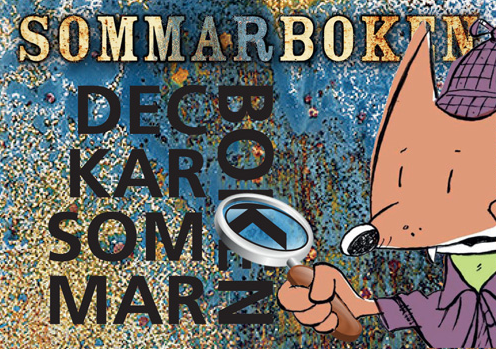 Läs- och aktivitetstips kopplade till DeckarvandringenSKICKA IN DINA TIPS TILL katarina@barnensbibliotek.se så fyller vi på dokumentet!1. LabyrintenLästips:Labyrinten av Mårten SandénSub Rosa-deckarna av Veronica von SchenckDe tysta stegen bakom av Jonna Björnstjerna
Gregor – dödens labyrint av Suzanne CollinsI dödens labyrint. Mazerunner del 1 James DashnerAktivitetstips: Resonemang om vad en pusseldeckare är. Strategier för att hitta - ur en labyrint eller hem eller på ett nytt ställe. Hur gör barnboksfigurer? 2. SignalementLästips:Monster i natten av Mats Strandberg och Sofia Falkenhem. 
En berättelse om hur lätt ett rykte får eget liv och hur svårt det är att lita på sina egna sinnen.Dödens bröder av Åsa Lind och Johan UnengeSPLEJ Mysteriet med tomterånarna Torsten Bengtsson och Katarina StrömgårdAktivitetstips: Testa hur bra ni själva är på att komma ihåg hur någon ser ut och är klädd.3. Tumavtryck
Faktaboktips:Detektivens handbok, Ordalaget bokförlagLasseMajas sommarlovsbok av Martin Widmark och Helena WillisAktivitetstips 1: Prata om att lämna spår efter sig av annan sort. Man kan t ex prata om de digitala spår vi lämna efter oss.  Kanske har någon en mobil med generiskt loggin?Aktivitetstips 2:Prata om ägarna till fingeravtrycken som är:Ville Vessla – från Ture Sventon.Cruella de Ville – från 101 dalmatiner.Catwomen – prata superhjältarVargen – från Bamse. Beatrix Lestrange – från Harry Potter-böckerna Professor Moriarty – från Sherlock Holmes-böcker, finns också som serier4. Krossad bildLästips:
Vargskräck av Jeanette BergenstavMillan och det där med kyssar av Milena BergquistBrott och straff – om att stjäla en hund av Charlotte HageDuka upp med faktaböcker om hundar. Aktivitetstips: Prata om husdjur  eller om pinsamheter man varit med om eller läst om. För att ha sönder en tavla är ju lite jobbigt… 5 - 6 MinnesträningLästips:
Beppe testar! 15 detektivexperiment av Beppe SingerDetektivens handbok, Ordalaget bokförlagAktivitetstips 1:SignalementslekFörst gör ni ledarna en omgång så alla förstår.Man jobbar två och två.En person går ut och ändrar ett par saker på sig själv. Det kan vara att man ändrar kläderna, frisyr, saker man har med sig. Personen kommer tillbaka och så ska den andra lista ut vad som är ändrat.Lite rekvisita kan behövas som skor, strumpor, halsduk, mössor, hårspännen, smycken, klockor, väskor, glasögon...Tips från Lilla deckarbiblioteket, EskilstunaAktivitetstips 2:Duka upp med faktaböcker om hav och fiskar och fiske.7. Slutledningsförmåga.Lästips: Alla Lasse-Maja är bra exempel på slutledningsförmåga.Boken om bovar av Ulf Sindt och Anna SandlerAktivitetstips: Bjuda in en polis. Träffa en polishund. 8.  Hemliga språkLästips:
Grymt hemligt av Gallie EngHemliga klubben. Deckarserie av Susanne MacFieAktivitetstips: Prata om hemliga språk som rövarspråket, allspråket, fikonspråket, pig latin, tvärtomspråket, baklänges….
Knallarnas språk månsing, språken i Sagan om ringen och andra fantasyberättelser (t ex http://spraktidningen.se/artiklar/2007/08/orchernas-hemliga-sprak), klingon (det finns massor av resurser på nätet för den som vill lära sig Star trek-språket), nonsens-språk, rim och andra språklekar. Kanske hittar ni på ett eget hemligt språk!Webbtips: Om rövarspråket: http://www.barnensbibliotek.se/tabid/946/Default.aspxKom gärna med tips så fyller vi tillsammans på dokumentetBarnens bibliotek/Sommarbokenkatarina@barnensbibliotek.se2016-05-18